Конспект организационной образовательной деятельностипо образовательной области «Познавательное развитие»для детей подготовительных групп«Переполох в царстве сказок»                                            Автор составитель      воспитатель высшей квалификационной                                                                              категории МБДОУ «Детский сад № 20                                                              «Ромашка» станицы Урухской                                                                  Гаджиева Фирузе Мукаиловна»Образовательная область: «Познавательное развитие». Вид: познавательно-исследовательская Форма проведения: решение проблемных ситуаций Тема: «Переполох в царстве сказок» Цель: развитие познавательной мотивации детей через закрепление знаний о свойствах предметов: форме, цвете, количестве, части и целом, пространстве и времениПрограммные задачи:            Обучающие задачи:Совершенствовать навыки количественного и порядкового счета, знакомить со счетом до 20, без операций над числами. Закреплять умение распознавать геометрические фигуры, отображать их на плоскости.Формировать умение называть числа в прямом и обратном порядке (устный счет), последующее и предыдущее число к названному или обозначенному цифрой, определять пропущенное число.Формировать умение выполнять операции классификации по двум признакам с отрицанием.Формировать умение ориентироваться на ограниченной территории; располагать предметы и их изображения в указанном направлении, отражать в речи их пространственное расположение. Формировать умение устанавливать соотношение целого и части, размера частей.Закреплять элементарные представления о времени: его текучести, необратимости, последовательности всех дней недели, месяцев, времен года.            Развивающие задачи:Развивать «чувство времени», умение беречь время;Развивать слуховое и зрительное внимание, логическое мышление, мелкую моторику рук, воображение, сообразительность;Развивать социальные навыки: умение работать индивидуально и в коллективе, договариваться, учитывать мнение партнера.              Воспитывающие задачи:Воспитывать личностные качества у каждого ребенка: любознательность, целеустремленность, устойчивость интереса к знаниям и умениям, самостоятельность.            Здоровьесберегающие задачи:Предупреждать утомляемость детей (проведение динамической паузы);Продолжить работу по сохранению и укреплению психологического здоровья детей, создав благоприятную атмосферу в детском коллективе.Оборудование и материалы: ТСО: проектор, видеопрезентацияДидактические пособия: коврограф Воскобовича, игровизоры Воскобовича, блоки Дьенеша, палочки Кюизенера, дидактическая игра «Не большой, не маленький; не круглый не квадратный» (аналог кругов Эйлера), дидактическая игра «Ковер-самолет», дидактическая игра «Нарисуй фигуру животного по цифрам», дидактическая игра «Графический диктант». Интеграция с областями: «Социально-коммуникативное развитие», «Физическое развитие», «Речевое развитие».1.   Приветствие гостей.   1 ребенок: Здравствуйте, гости!Мы вам очень рады!Ваши улыбки нам будут наградой!Пусть у вас будет все-все хорошо!И приглашаем вас в гости еще! 2 ребенок: Какие нарядные, добрые тети!Как поживаете? Как на работе?Будьте как дома у нас, отдохните!И покидать детский сад не спешите!Ребенок: Фирузе Мукаиловна, нам принесли посылку. Воспитатель: Очень интересно! Давайте узнаем от кого она! (В посылке часы, сверток и письмо).Чтение письма.     Дорогие ребята! В нашем сказочном королевстве случилась беда. Кто-то испортил все сказки. Мы не знаем, что делать! Сказочные герои поссорились, а некоторые даже потерялись! Никто не может нам помочь, потому что для это очень мало времени! Тот, кто не успеет, может навсегда остаться в сказочном царстве!Вам в помощь - загадка-подсказка и часы. Всегда ваши, сказки.Воспитатель: Ребята, сказкам нужна помощь. Кто же может помочь им?Ответы детей. Воспитатель: Друзья мои, это очень хорошо, что вы готовы помочь сказочным героям, несмотря на то, что это путешествие нелёгкое. Вместе нам будет легко с задачами сложными справится, препятствия одолеть. Вы смелые, ловкие, внимательные. Давайте заведем часы, чтобы знать, сколько времени у нас еще есть.Но как нам попасть в сказку? Ребята в письме есть загадка-подсказка.Он может очень быстро отправиться в полёт, Но это-не ракета, не шар, не самолёт. Он сотканный из ткани, красивый, расписной, Он мягкий и удобный, с пушистой бахромой.                                                 (Ковер-самолет).   Воспитатель: - Ой, ребята, ковер совсем испорчен. Надо срочно его починить. Д/и «Почини ковер самолет» - формировать умение подбирать геометрические фигуры, соотносить форму и цвет. Воспитатель:Держитесь за руки, друзья!Нас чудный ждет полет.На помощь сказкам в этот часКовер нас отнесет! (Слайд 1. Сказка - «Сестрица Аленушка и братец Иванушка» Задачи: Совершенствовать навыки количественного и порядкового счета, знакомить со счетом до 20, без операций над числами. Закреплять умение распознавать геометрические фигуры, отображать их на плоскости)  Воспитатель: Ребята, вы узнали героев сказки? Как их зовут? Как называется сказка? С героями этой сказки случилась беда: Иванушка забыл, из какого копытца нужно попить водицы, и в какое животное превратиться.      Друзья мои, вы помните, что у нас очень мало времени, и нам нужно поторопиться. Но прежде я предлагаю вам сделать разминку для пальчиков.Пальчиковая гимнастика.Мы ладошки растираем, Палец к пальцу прижимаем.Постучим, опять потрем – Сказкам помогать начнем!Дидактическая игра «Нарисуй фигуру животного по цифрам»Дидактическая игра «Графический диктант» Воспитатель: Какой сказке вы помогли, ребята? Что нужно было сделать? Друзья мои! Нам нужно торопиться! ФизминуткаЭто – правая рука,Это – левая рука.Справа – шумная дубрава.Слева – быстрая река…Повернулись мы и вотСтало все наоборот:Слева – шумная дубрава,Справа – быстрая река…Ой, ребята, посмотрите,Это чья там голова?(Слайд 2. Сказка про Змея Горыныча. Задачи: Формировать умение называть числа в прямом и обратном порядке (устный счет), последующее и предыдущее число к названному или обозначенному цифрой, определять пропущенное число)Воспитатель: Ребята, головы Змея Горыныча решали, какая из них самая умная и поссорились между собой! Надо их помирить! Дидактическая игра «Путаница» - разложить цифры по порядкуДидактическая игра «Найди закономерность»Ребята, вам нужно найти закономерность и нарисовать в пустых клетках недостающие фигуры.Цель – формировать умение осуществить зрительно-мысленный анализ способа расположения фигур; закрепление представлений о геометрических фигурах.Дидактическая игра (по Эйлеру) «Не большой, не маленький; не круглый не квадратный»Цель: формирование операций классификации по двум признакам с отрицанием, развитие логического мышления.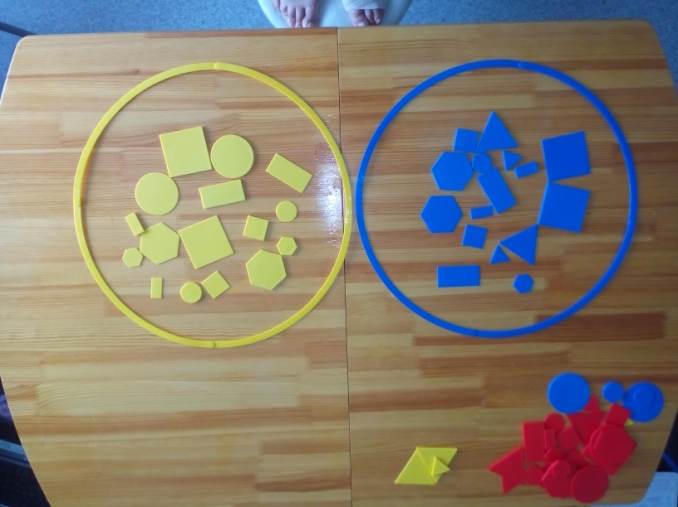 Ход игры: Раскладывается два круга синего и жёлтого цвета.  Детям даётся задание поместить в синий круг все синие фигуры, но не круглые; в желтый круг -  все жёлтые фигуры, но не треугольники.  Дидактическая игра «Три дорожки» (по Кюизенеру)Задачи: Учить детей самостоятельно выкладывать изображение из палочек Кюизнера в соответствии с заданием; развивать навыки сравнения величин по длине; развивать умение анализировать текст, выделяя главное.
Материалы:  палочки Кюизенера.Содержание: Три дороги ведут к бабе Яге. Первая дорожка в 2 раза короче второй дорожки. А третья дорожка на одну часть меньше, чем вторая. Какая дорожка длиннее?(Слайд 3. Сказка «Баба Яга» Задачи: Устанавливать соотношение целого и части, размера частей)Дидактическая игра «Часть – целое» («Колумбово яйцо»)Дидактическая игра «Танграм»(Слайд 4. Сказка «Морозко» Задачи: Формировать умение ориентироваться на ограниченной территории; располагать предметы и их изображения в указанном направлении, отражать в речи их пространственное расположение) Дидактическая игра «Найди ель» (Коврограф Воскобовича)  (Слайд 5. Сказка «Двенадцать месяцев» Задачи: Закрепить элементарные представления о времени: его текучести, необратимости, последовательности всех дней недели, месяцев, времен года). Онлайн игра «Двенадцать месяцев»Анализ ООД (рефлексия): Друзья мои! Обратите внимание на часы – наше время истекло. Как вы думаете, все ли у нас получилось? Да, ребята, вы справились со всеми заданиями. Давайте вспомним сказочных героев, которым мы сегодня помогли. Что было трудным? Интересным? Что вы сегодня расскажете родителям? Какой игре вы хотели бы научить своих друзей?Список литературы:1.Помораева И.А Занятия по формированию элементарных математических представлений в старшей группе детского сада: моногр. / И.А. Помораева, В.А. Позина- М.: мозаика-Синтез, 2015.2. Петерсон Л.Г. Раз – ступенька, Два – ступенька… Практический курс  математики для дошкольников. / Питерсон Л.Г.,  Холина Н.П. – М.: ЮВЕНТА, 2016.3. Новикова П.С. Конструктивная математическая логика с точки зрения классической / П.С. Новиков. – М.:, 2011.4. Габийе Анник большая книга математических упражнений для дошкольников / Анник Габийе. – М.: ЭКСМО, 2016.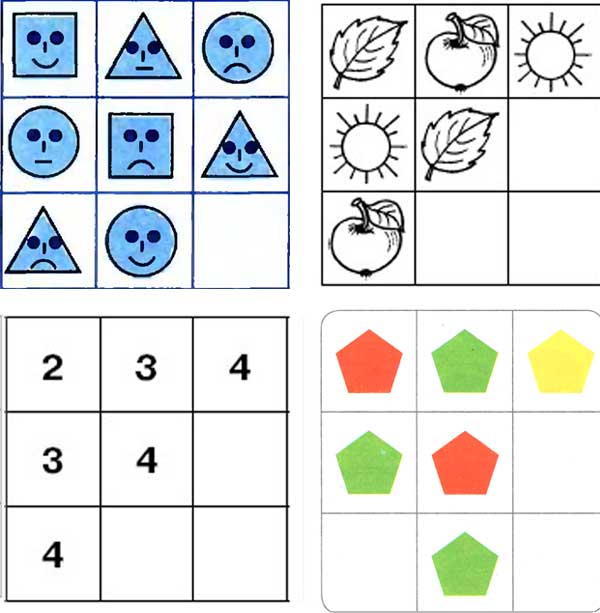 